Algemene informatie Psychodrama-opleiding NVGPAchtergrondHet initiatief tot de opleiding Psychodrama NVGP is in 2005 genomen door leden van de Sector Psychodrama van de Nederlandse Vereniging voor Groepstherapie. Het werd een driejarige opleiding, die zich richt op toepassing van psychodrama in de geestelijke gezondheidszorg en aanverwante velden. De oprichters namen dit initiatief enerzijds om hun kennis en ervaring met de “klassieke” psychodramamethode over te dragen en anderzijds om te leren, hoe psychodrama kan aansluiten bij hedendaagse erkende psychotherapiemodellen en kan worden toegepast bij verschillende doelgroepen. De psychodramaopleiding is in 2006 gestart en bestaat sinds de oprichting uit een            tweejarig theoretisch-technisch gedeelte gevolgd door een supervisiejaar.            In 2008 startte de tweede lichting van de opleiding, in 2010 de derde en de vierde            lichting startte in september 2013. Het toenmalige bestuur van de NVGP heeft vanaf 2005 de opleiding gecertificeerd. Zij kan worden gevolgd als specialistische module binnen de opleidingen tot groepswerker of groepstherapeut. De opleiding is ondergebracht in een stichting, de "Stichting Psychodrama-opleiding NVGP" met een bestuur. Beschrijving van psychodrama als de methodePsychodrama heeft als doel: bewustwording, acceptatie en verandering van patronen van voelen, denken, handelen en in samenhang daarmee van communicatiepatronen en sociale rollen.Psychodrama is in de jaren twintig van de vorige eeuw ontwikkeld door Jacob Moreno.Een ruime, maar volledige definitie van Peter  F. Kellerman: “Psychodrama is een psychotherapeutische methode waarin cliënten aangemoedigd worden datgene wat hen bezig houdt en beweegt in scène te zetten door middel van rollenspellen. Hierbij wordt gebruikgemaakt van zowel verbale als non-verbale communicatie. Verscheidene scènes kunnen neergezet worden. Bijvoorbeeld voorstellingen van specifieke gebeurtenissen in het verleden, situaties die onaf voelen, innerlijke conflicten, fantasieën, dromen, voorbereidingen op spannende toekomstige situaties of onvoorbereide uitingen van actuele mentale toestanden. Deze scènes zijn dan wel benaderingen van daadwerkelijke situaties of het zijn externalisaties van innerlijke mentale processen. De voor het drama benodigde rollen kunnen gespeeld worden door medegroepsleden of door levenloze objecten. Er worden verscheidene technieken toegepast, zoals rolwisseling, dubbelen, spiegelen, concretiseren, vergroten en alleenspraak. Doorgaans zijn de volgende fasen te onderscheiden: warming-up, actie, doorwerken, afsluiting en sharing. “ Met behulp van 'spel' worden de persoonlijke rollen, relaties en interacties onderzocht, vooral door te 'doen' en niet door erover te praten. Het spel levert essentiële, sensomotorische gewaarwordingen op, waarop wordt gereflecteerd. ("The body knows."). Psychodrama zou men tegenwoordig een actieve manier van 'mentaliseren' kunnen noemen (P. de Laat, 2004).De psychodrama-methode biedt de psychodramatherapeut de mogelijkheid vanuit een theoretisch model werken, aansluitend bij evidence based onderzoek of richtlijnen voor cliënten met specifieke stoornissen en /of problematiek, waar bij de hierboven kort beschreven methode van Moreno een fundament voor die werkwijze vormt.          Doelstelling opleidingInhoudelijk is de opleiding gericht op het verwerven van de kennis, attitude en vaardigheden die nodig zijn om als zelfstandig werkend psychodramatherapeut te kunnen functioneren en bedoeld voor hen die willen leren werken met psychodrama of psychodramatechnieken. Competenties /eindtermenNa succesvolle voltooiing van de opleiding is men in staat tot:- psychodrama als methode en daarvan afgeleide technieken zelfstandig toe te passen binnen de eigen werksituatie-psychodrama toe te passen als monodrama met een individuele cliënt in het kader van individuele (psycho)therapie of coaching. -psychodrama zowel als psychodramatherapeut en als cotherapeut toe te passen in een psychodrama groep (groepstherapie, groepscoaching of onderwijs) rekening houdend met daarin optredende groepsprocessen- psychodrama toe te passen in combinatie met minimaal één psychotherapeutisch model en / of toepassing bij een specifieke doelgroep- indicaties en contra-indicaties te stellen voor het toepassen van psychodrama en/of specifieke spelvormen en techniekenNa de eerste twee jaar is een deelnemer in staat om bovengenoemde vaardigheden onder supervisie toe te passen. DoelgroepIn aanmerking komen: Psychiaters, artsenKlinisch psychologen, psychotherapeuten en GZ psychologenVaktherapeutenHBO-groepswerkers met een daartoe erkende opleiding -Voor alle bovengenoemde beroepsgroepen geldt dat zij behalve erkende diploma’s in de genoemde disciplines aantoonbare ervaring moeten hebben in de behandeling of begeleiding van mensen met psychische problematiek dan wel stoornissen, of in het coachen van mensen met persoonlijke of aan werk gerelateerde problemen. Deze ervaring moet zijn opgedaan in een relevant werkveld (GGZ, eigen praktijk, forensische sector, verslavingszorg, coaching binnen organisaties en bedrijven). -Hierbij moet men tevens aantoonbare kennis en ervaring hebben van/met het werken met groepen (groepstherapie, coaching, begeleiding, onderwijs). (Bijvoorbeeld de cursus ‘Werken met groepen’ van de NVGP).  -Men moet basiskennis hebben op het gebied van psychologie en psychopathologie.Cursusaanbod De eerstvolgende groep start in Januari 2018Eerste JaarOpleidingsdagen 2018:  16 bijeenkomsten telkens op vrijdagmiddag en –avond van 16.00 – 22.00 u. en op zaterdag van 9.00 – 17.00 u. De vrijdag en zaterdag bijeenkomst sluiten op elkaar aan en vinden plaats in de maanden sept., okt., nov., jan., feb., mrt., apr., en mei Tweede jaarOpleidingsdagen 2019:  16 bijeenkomsten telkens op vrijdagmiddag en –avond van 16.00 – 22.00 u. en op zaterdag van 9.00 – 17.00 u. De vrijdag en zaterdag bijeenkomst sluiten op elkaar aan en vinden plaats in de maanden sept., okt., nov., jan., feb., mrt., apr., en mei Derde jaar:8 supervisie bijeenkomsten van drie uur verspreid over het jaar 2020 bij één van de vijf docenten in een kleine groep van 2 á 3 personen..OriëntatiedagDe opleiding organiseert regelmatig oriëntatiedagen voor belangstellenden. Op deze dagen wordt informatie over de opleiding verstrekt, is er gelegenheid tot vragen stellen aan een van de docenten, en kan er ervaring opgedaan worden met enkele psychodramatechnieken. Hou voor meer informatie de annonces op de Website,  twitter en linkedin in de gaten.Je kunt je als belangstellende hiervoor opgeven bij het secretariaat: bureau 'Jans'

jansofficesupport@planet.nlDe opleiding
De cursus wordt aangeboden in twee series van 8 weekenden, verspreid over een periode van twee jaar. In het 3e jaar werkt de cursist zelfstandig met psychodrama, en volgt daarbij 8 regio gebonden supervisiebijeenkomsten olv een docent.
Waar?
Alle weekendbijeenkomsten vinden plaats in het Centrum voor Psychotherapie (Pro Persona) Klomperweg 175, 6741 PH Lunteren (routebeschrijving).  Centrum voor Psychotherapie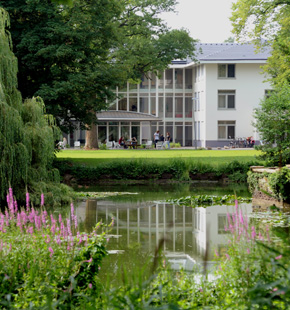  Kosten?
De kosten voor de opleiding zijn 5700 euro.
D.w.z: Bij een minimum aantal van 10 ingeschreven cursisten zijn de kosten voor het 1e en het 2e studiejaar 2450 euro per jaar,  inclusief studiemateriaal. 
De kosten voor het 3e jaar, het supervisiejaar, zijn 800 euro.Informatie & Aanmelding
Inlichtingen:  bij Petra van Hulsen,  pvanhulsen@xs4all.nl Aanmelden:  schriftelijk of per E-mail bij:Bureau ‘Jans’,
Annita van den Ouden,
St. Joostmeet 3, 
4301 JS ZierikzeeE-mail: jansofficesupport@planet.nl 

Informatie: U krijgt op aanvraag een gedetailleerd programma van de cursus en informatie over toelating, wijze van betalen en over het studiemateriaal.
Bij aanmelding worden van de aspiranten een schriftelijke motivatie verwacht en een kort CV. De aanmeldingen zullen vertrouwelijk worden behandeld.